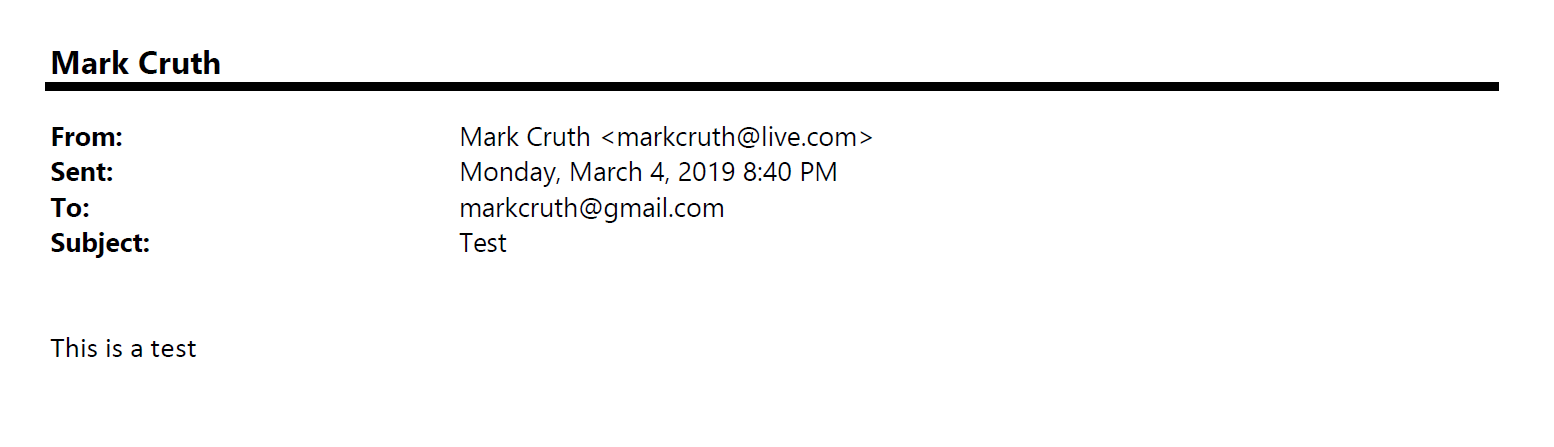 Hi!I’m not sure if you’re thinking about this but I was wondering if we’re going to offer some sort of buy-out program for employees who don’t want to participate in our new flat organizational structure being rolled out? I was researching other companies that went this direct and read that Zappos (online shoe retailer) offered employees not onboard with the idea the chance to buy-out (e.g. 6 months pay to leave). I’m not saying I would take the buy-out, but I’m curious if it will be an option (I think it should be).Thanks and good luck!Mary B